У К Р А Ї Н АЧЕРНІВЕЦЬКА ОБЛАСНА РАДАХІ сесія VІІІ скликанняРІШЕННЯ № 116-11/23Про запит депутата обласної ради 
Ярослава БАРТОША щодо внесення змін до Переліку автомобільних доріг загального користування місцевого значення, капітальний та поточний ремонт яких здійснюватиметься у 2023 році Розглянувши запит депутата обласної ради Ярослава БАРТОША щодо внесення змін до Переліку автомобільних доріг загального користування місцевого значення, капітальний та поточний ремонт яких здійснюватиметься у 2023 році, керуючись частиною 7 статті 49 Закону України «Про місцеве самоврядування в Україні», статтями 21 та 22 Закону України «Про статус депутатів місцевих рад», обласна радаВИРІШИЛА:Запит депутата обласної ради Ярослава БАРТОША щодо включення до Переліку автомобільних доріг загального користування місцевого значення, капітальний та поточний ремонт яких здійснюватиметься у 2023 році, об’єктів «Капітальний ремонт автомобільної дороги загального користування місцевого значення О26165 об’їзд м.Сторожинець» та «Капітальний ремонт автомобільної дороги місцевого значення О26171 Сторожинець-Панка» надіслати обласній державній адміністрації (обласній військовій адміністрації) для розгляду та відповідного реагування (додається).За результатами розгляду поінформувати депутата та обласну раду у місячний термін.Голова обласної ради	Олексій БОЙКОАркуш погодження 
до проекту рішення «Про запит депутата обласної ради Ярослава БАРТОША щодо включення до Переліку автомобільних доріг загального користування місцевого значення, капітальний та поточний ремонт яких здійснювався за кошти обласного бюджету у 2023 році «капітальний ремонт автомобільної дороги місцевого значення
 О26171 Сторожинець-Панка»ПОГОДЖЕНО:Маковійчук52-26-3428 березня 2023 р.м.ЧернівціПерший заступник голови обласної ради____________Микола ГУЙТОР_____________Заступник голови обласної ради____________Михайло ПАВЛЮК___________Керуючий справами обласної ради____________Микола БОРЕЦЬ_____________Заступник начальника відділу юридичної і кадрової роботи виконавчого апарату обласної ради________Оксана ПРОХОРОВА-СКРИПА_____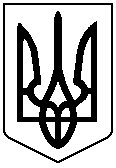 